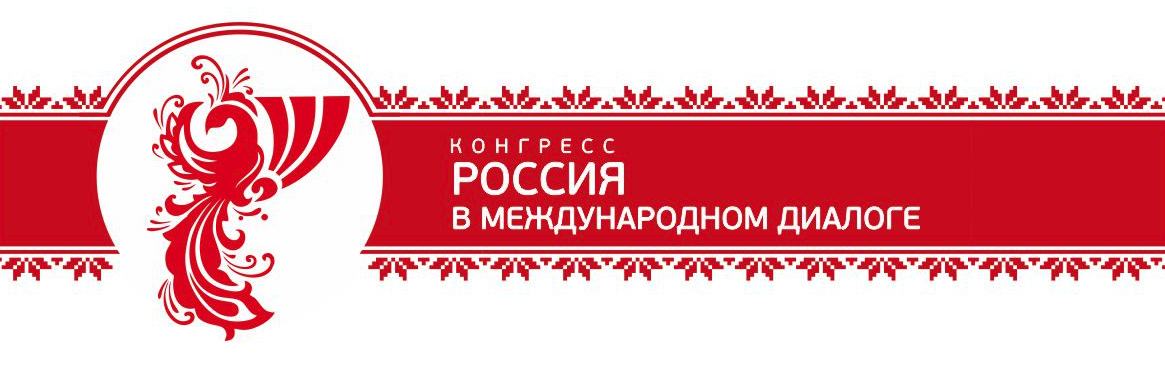 ФГБОУ ВО «Челябинский государственный университет»Историко-филологический факультет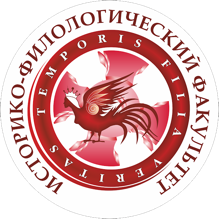 II Международный научный конгресс «Россия в международном диалоге»20-21 сентября 2019 годаИсторико-филологический факультет Челябинского государственного университета объявляет о начале приема заявок для участия в конгрессе «Россия в международном диалоге», который состоится 20-21 сентября 2019 года. Цель конгресса заключается в обсуждении проблем, связанных с изучением и распространением русского языка, русской литературы, культуры, науки в России, а также странах ближнего (СНГ) и дальнего зарубежья как фундаментальной составляющей развития современного многонационального общества, укрепления позиций русского языка как ключевого фактора интеграции России с дружественными иностранными государствами, ее вхождения в мировое экономическое, политическое, культурное и образовательное пространство.	В рамках конгресса предполагается работа следующих секций:Языковые экосистемы в современном мире и возможности их изучения;Статус русского языка в современном мире и проблемы его повышения. Общественные и культурные проекты, направленные на поддержку русского языка за рубежом;Вопросы улучшения престижа русского образования в зарубежных странах, интеграция образовательной среды, развитие межвузовского взаимодействия и академической мобильности (обменные семестры, двойные дипломы, совместные образовательные проекты, международное сетевое взаимодействие образовательных учреждений, повышение квалификации и подготовка преподавателей русского языка как иностранного);Проблемы социокультурной и языковой адаптации иностранных студентов, статус и роль международных олимпиад по русскому языку среди студентов и школьников;Издательская деятельность на русском языке (СМИ и художественная литература) в России и странах СНГ и их роль в сохранении и распространении русского языка;Вопросы перевода русской литературы на языки народов ближнего и дальнего зарубежья, привлечение читательского внимания к русской литературе и деятельность русскоязычных библиотек;Междисциплинарные подходы в исследовании русского языка как основы национальной самоидентичности;Русский язык как предмет и объект цифровых гуманитарных исследований.Для того, чтобы принять участие в конгрессе, на адрес оргкомитета mklab@csu.ru (в теме письма указать «Конгресс РМД») высылается заполненная регистрационная форма участника (Приложение 1). К началу работы конференции планируется издание сборника материалов конгресса, который будет включен в наукометрическую базу РИНЦ. В случае получения грантовой поддержки Конгресс состоится на базе семейного курорта «Утес» в Челябинской области (рядом с озерами Чебаркуль и Кисегач) с проведением экскурсий в Ильменский заповедник, русскую дворянскую усадьбу.Участие в работе конгресса, размещение в номерах курорта «Утес», трехразовое питание, трансфер от г. Челябинска до места проведения и обратно, а также публикация материалов конференции для участников являются бесплатными! Проезд до г. Челябинска оплачивается участникам конгресса командирующей стороной.Ключевые даты подготовки к конгрессу:- до 16.02.2019 – сбор заявок и подача заявки конгресса на грант;- до 12.03.2019 – рассылка второго информационного письма с решением оргкомитета о принятии заявки и с требованиями к оформлению материалов в сборник;- до 31.06.2019 – прием материалов в сборник;- к 20.09.2019 – подготовка сборника материалов и включение в РИНЦ.Заявки принимаются оргкомитетом до 16 февраля 2019 года включительно.Для проживающих за пределами УрФО в конференции допускается заочное участие. Заочным участникам рассылается электронный вариант сборника.По вопросам организации ипроведения мероприятия:		Селютин Андрей Анатольевич,и.о. зав. кафедрой теоретического и прикладного языкознания,личная эл. почта: blind11@yandex.ruПриложение 1Регистрационная форма участника II Международного научного конгресса«Россия в международном диалоге»(20-21 сентября 2019 г., Челябинск)Заявка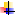 ФИО (на русском и английском языках)Страна, городУченая степеньУченое званиеДолжность и место работы (без сокращений и указания ведомственной принадлежности)Форма участия (очная/заочная)Название секции, в которой планируете участвоватьНазвание доклада/статьи Ключевые слова, 5-6 словАннотация, 250-500 символов с пробеламиКонтактный телефонЭлектронный адрес